Before working on this worksheet, please go to https://www.youtube.com/watch?v=Lm7BJV3sizMComplete the following chart.Complete the sentences using past continuous.My mom.....................................................(study) English while I..........................................................(practise) the guitar.While they..............................................................(skate) outside, Pedro................................................................(do) household chores.Don’t you remember? You and I..........................................................(cook) the fish while Carlos......................................................(make) the salad.She.....................................................................(play) video games while her dad.............................................................(feed) the dogs.Write three affirmative and threee negative sentences using past continuous..........................................................................................................................................................................................................................................................................................................................................................................................................................................................................................................................................................................................................................................................................................................................................................................................................................................Answer the following questions.What were you doing yesterday morning?............................................................................................................................What was your mom doing yesterday afternoon?............................................................................................................................What was your brother / sister doing last Friday afternoon?............................................................................................................................What were you doing ten minutes ago?............................................................................................................................Please send this worksheet back to my e-mail by: Tuesday 24thjparedes@greenhillcollege.cl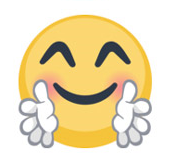 Objectives:  Ideal Score:  36Objectives:  Real Score:Objectives:  Mark:BASE FORMGERUNDworkridedocooksingshine runmake 